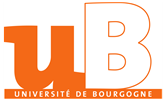 Objet : élections aux Conseils de composantes de l'Université de Bourgogne 2022LISTE DE CANDIDATS IUT CHALON-SUR-SAONE - COLLEGE DES USAGERSIUT CHALON-SUR-SAONE - Collège des usagersEtudiants1. Mme MANON GUILLEMAUD2. M. DORIAN BOULOGNE3. Mme LOUISE GASTON DUMONT4. M. NATHANAEL BERNABE